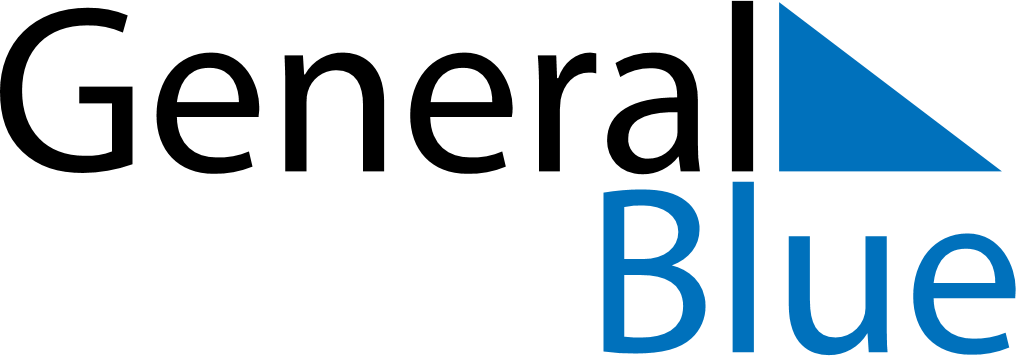 March 2021March 2021March 2021March 2021CanadaCanadaCanadaSundayMondayTuesdayWednesdayThursdayFridayFridaySaturday123455678910111212131415161718191920St. Patrick’s Day212223242526262728293031